Allegato 2CONSIGLI DI CLASSE GENNAIO 20236.01 : laboratorio INFORMATICA6.09 : laboratorio TPSI: laboratorio TELECOMUNICAZIONI: laboratorio SISTEMI E RETI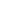 Mercoledì 25 gennaio 2023Mercoledì 25 gennaio 2023Mercoledì 25 gennaio 2023Mercoledì 25 gennaio 202315:3016:301 A Elettrica (6.15)16:3017:301 B Elettrica (6.15)17:3018:301 A Chimica (6.01)18:3019:302 A Chimica (6.09)Giovedì 26 gennaio 2023Giovedì 26 gennaio 2023Giovedì 26 gennaio 2023Giovedì 26 gennaio 202315:3016:301 A Informatica (6.15)16:3017:301 B Informatica (6.16)17:3018:301 A Meccanica (6.01)18:3019:302 A Meccanica (6.09)Venerdì 27 gennaio 2023Venerdì 27 gennaio 2023Venerdì 27 gennaio 2023Venerdì 27 gennaio 202315:3016:302 A Elettrica (6.15)16:3017:302 A Informatica (6.16)17:3018:302 B Informatica (6.01)18:3019:303 A Chimica (6.09)1 C Informatica (6.01)Lunedì 30 gennaio 2023Lunedì 30 gennaio 2023Lunedì 30 gennaio 2023Lunedì 30 gennaio 202315:3016:303 A Elettronica (6.15)16:3017:303 A Elettrotec. (6.16)17:3018:303 A Informatica (6.01)18:3019:304 A Informatica (6.09)Martedì 31 gennaio 2023Martedì 31 gennaio 2023Martedì 31 gennaio 2023Martedì 31 gennaio 202315:0016:004 A Chimica (6.09)4 B Informatica (6.15)16:0017:303 A Meccatronica + 3 A Energia (6.01)4 A Elettrotecn. + 4 A Elettronica (6.16)17:3019:004 B Chimica + 4 A Biotec. Sanit. (6.15)4 A Meccatronica (6.01)19:0020:003 A Biotec. Sanitarie (6.09)